о О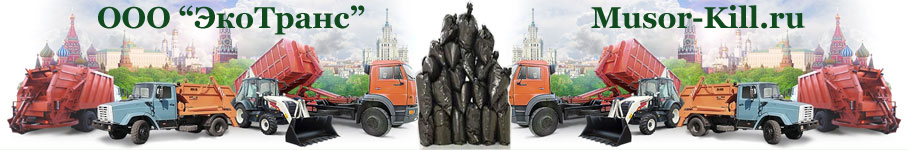 КАРТОЧКА УЧЕТА ОСНОВНЫХ СВЕДЕНИЙ О КЛИЕНТЕПЛАТЕЖНЫЕ РЕКВИЗИТЫ  Генеральный директор                            Олег Валерьевич Савин   Главный бухгалтер                                  Олег Валерьевич СавинПолное наименование фирмы в соответствии с учредительными документамиОбщество с ограниченной ответственностью  «ЭкоТранс»Краткое наименование фирмы в соответствии с учредительными документамиООО «ЭкоТранс»Юридический адрес в соответствии с учредительными документами109443, г. Москва,ул. Зеленодольская,д.37. Телефон/факс(495)971-43-58  /  (499) 503-88-66e-mailMusor-kill@bk.ruИдентификационный номер (ИНН)ИНН 7721523948, КПП 772101001Государственная регистрацияОГРН № 1057746163749 от 09.12.2009гЗарегистрировано Межрайонной инспекцией ФНС России № 46 по г.Москве;Свидетельство о гос.регистрации Серия 77№012561390 от 09.12.2009г.Код отрасли по ОКОНХОКВЭД 90.00.2.,90.00.3.,63.40.,60.24.,90.00.74.84., 63.12., 63.11., 74.40., 51.70.ОКАТО 45290562000ОКОГОУ- 49013.Код отрасли по ОКПО75617592Получатель:ООО "ЭкоТранс"Расчетный счет40702810238250124741Полное наименование банкаМосковский банк ОАО "Сбербанк России"Корсчет30101810400000000225БИК044525225